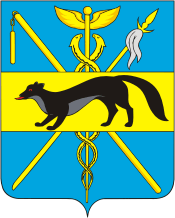 АДМИНИСТРАЦИЯБОГУЧАРСКОГО МУНИЦИПАЛЬНОГО РАЙОНАВОРОНЕЖСКОЙ ОБЛАСТИПОСТАНОВЛЕНИЕот «15» июня 2019 г. № 453г. БогучарО признании утратившим силу постановления администрации Богучарского муниципального района Воронежской области от 21.08.2013 № 624 «О предоставлении нормативных правовых актов администрации Богучарского муниципального района и их проектов в прокуратуру Богучарского района для проведения правовой и антикоррупционной экспертиз»В соответствии с Федеральным законом от 17.07.2009 N 172-ФЗ «Об антикоррупционной экспертизе нормативных правовых актов и проектов нормативных правовых актов», Уставом Богучарского муниципального района Воронежской области, рассмотрев обращение прокуратуры Богучарского района от 27.06.2019 № 2-4-2019/997, администрация Богучарского муниципального района ПОСТАНОВЛЯЕТ:1. Признать утратившим силу постановление администрации Богучарского муниципального района Воронежской области от 21.08.2013 № 624 «О предоставлении нормативных правовых актов администрации Богучарского муниципального района и их проектов в прокуратуру Богучарского района для проведения правовой и антикоррупционной экспертиз».2. Контроль за выполнением настоящего постановления возложить на заместителя главы администрации Богучарского муниципального района – руководителя аппарата администрации муниципального района Самодурову Н.А..Глава Богучарского муниципального районаВ.В. Кузнецов